TEMPLATE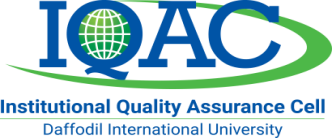 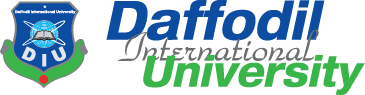 Time-frame for Implementation of Improvement Plan For the Years 2017-2020Department of ---------------Daffodil International University (DIU)GovernanceCurriculum Content Design & ReviewStudent Admission, Progress and AchievementsPhysical FacilitiesTeaching - Learning and Assessment Student Support ServicesStaff and FacilitiesResearch and ExtensionProcess Management & Continuous ImprovementName of the Head of SA Committee:Signature with date:Note: Number of column and row will depend on numbers of targets in each criterion.Audit RecommendationProposed interventionSpecify the implementation of targets (Half-yearly) Specify the implementation of targets (Half-yearly) Target1:Target1:201720171st Half2nd HalfAudit RecommendationProposed interventionSpecify the implementation of targets (Half-yearly) Specify the implementation of targets (Half-yearly) Target1:Target1:201720171st Half2nd HalfAudit RecommendationProposed interventionSpecify the implementation of targets (Half-yearly) Specify the implementation of targets (Half-yearly) Target1:Target1:201720171st Half2nd HalfAudit RecommendationProposed interventionSpecify the implementation of targets (Half-yearly) Specify the implementation of targets (Half-yearly) Target1:Target1:201720171st Half2nd HalfAudit RecommendationProposed interventionSpecify the implementation of targets (Half-yearly) Specify the implementation of targets (Half-yearly) Target1:Target1:201720171st Half2nd HalfAudit RecommendationProposed interventionSpecify the implementation of targets (Half-yearly) Specify the implementation of targets (Half-yearly) Target1:Target1:201720171st Half2nd HalfAudit RecommendationProposed interventionSpecify the implementation of targets (Half-yearly) Specify the implementation of targets (Half-yearly) Target1:Target1:201720171st Half2nd HalfAudit RecommendationProposed interventionSpecify the implementation of targets (Half-yearly) Specify the implementation of targets (Half-yearly) Target1:Target1:201720171st Half2nd HalfAudit RecommendationProposed interventionSpecify the implementation of targets (Half-yearly) Specify the implementation of targets (Half-yearly) Target1:Target1:201720171st Half2nd Half